Chemistry Department Leaver Questionnaire                                                        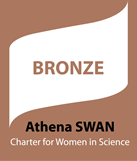 You are invited to participate in our leaver questionnaire.
Your survey responses will be strictly confidential but if you prefer not to highlight individuals, you do not need to answer the line manager questions.                                                                                                                               Data from this survey will be used to ensure we are continually monitoring and improving Departmental processes for the future. Please complete and return to Zoë Fleming either by email (zf5@le.ac.uk) or hard copy format.This section is optional Thank you for taking the time to complete this survey.Name: Job Title/Grade:Full/part time: Male/ Female: Length of time at Leicester University:Leaving date: 1.Reason for leaving: (please tick all that apply)1.Reason for leaving: (please tick all that apply)End of contractBetter payBetter work benefits e.g. holiday, pensionCareer developmentGreater prospectsPromotionWorkload relatedGreater flexibilityRetirement (early or normal)Ill healthMoving from areaFamily commitmentsRetrainingOther (please describe)2. Did dissatisfaction with any of the following influence your decision to leave?YESNOJob expectationWorking conditions PaySupervisor/line managerLocationCost of livingCommute/parkingUniversity processesWork colleaguesTraining opportunitiesCareer progressionShort term nature of contract3. During your time with us please express your views on the following:3. During your time with us please express your views on the following:3. During your time with us please express your views on the following:3. During your time with us please express your views on the following:3. During your time with us please express your views on the following:3. During your time with us please express your views on the following:3. During your time with us please express your views on the following:3. During your time with us please express your views on the following:N/A1poor23average45excellentGeneral induction General induction Health & Safety inductionHealth & Safety inductionFairness of workloadFairness of workloadSalarySalaryWorking conditionsWorking conditionsDepartment facilities/equipment providedDepartment facilities/equipment providedTraining  opportunitiesTraining  opportunitiesCo-workersCo-workersSupervisor/line managerSupervisor/line managerProbationProbationRedundancy consultation processRedundancy consultation processAppraisal Appraisal Career developmentCareer developmentEmployee moraleEmployee moraleRecognition for successRecognition for successRenewal of contractsRenewal of contractsSupport of work life balanceSupport of work life balanceCommunication                                           SupervisorCommunication                                           DepartmentCommunication                                           UniversityAdministrative processes                          DepartmentAdministrative processes                          UniversityProvision of adjustment for disabilityProvision of adjustment for disabilityMaternity/paternity leaveMaternity/paternity leaveParking/ cycle storage facilitiesParking/ cycle storage facilitiesSports facilitiesSports facilitiesDepartmental purchasing processesDepartmental purchasing processesOther facilities eg Prayer room,  breast feeding areasOther facilities eg Prayer room,  breast feeding areas4. What type of job are you moving onto? Academic/industrial/teaching/ other? If you have not found a job yet, what type of job are you looking for?5. Were there other departments/ areas across the university with which you experienced difficulties eg HR, Research Office, Finance, IT?6. Are they any areas in which we have done well?7. Working relationship with supervisor/line manager (please tick)7. Working relationship with supervisor/line manager (please tick)7. Working relationship with supervisor/line manager (please tick)7. Working relationship with supervisor/line manager (please tick)7. Working relationship with supervisor/line manager (please tick)7. Working relationship with supervisor/line manager (please tick)1never2seldom3often4usually5alwaysWere expectations for the post clearly communicatedWere you treated fairly and respectfullyWas your supervisor culturally awareWere you adequately trainedWas there leadership provisionWas teamwork and cooperation encouragedWere concerns listened toWere concerns resolved promptlyWere suggestions for work direction encouragedAny other comments:Any other comments:Any other comments:Any other comments:Any other comments:Any other comments:8. Please feel free to make any additional comments, positive or negative: